ADR S.p.A.Ufficio TesseramentoOggetto: Richiesta di DUPLICATO per   SMARRIMENTO  FURTO    USURA 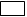  FIUMICINO  CIAMPINOdell’ADC di tipo   A   M per la circolazione nelle aree operative interne SOCIETA’ DI APPARTENENZA  	COGNOME  OPERATORE  	NOME OPERATORE  	DATA DI NASCITA  	LUOGO  	PROV.	_PATENTE DI GUIDA N.	VALIDA FINO AL _	_TESSERA AEROPORTUALE N:	COLORE:	AREE DI ACCESSO  	SCADENZA TESSERA AEROPORTUALE:  	RECAPITO TELEFONICO:  	INDIRIZZO MAIL: 	Si allegano fotocopia della tessera aeroportuale, della patente di guida civile, della quietanza di pagamento e della fotocopia del documento di identità del Responsabile. In caso di furto o smarrimento allegare anche copia della denuncia.Duplicato ADC →N° __________________ I sottoscritti dichiarano di essere consapevoli delle responsabilità penali previste dall’art.76 del DPR 28/12/2000 n°445 in caso di dichiarazione mendace. Prendono inoltre atto che, ai sensi dell’art 13 del Reg. UE 679/2016 “GDPR” i dati di cui sopra vengono raccolti esclusivamente per esigenze di ufficio e non saranno utilizzati per altri scopi senza preventivo consenso dell’interessato. Una informativa completa è disponibile presso l’ufficio tesseramento.Data:   	Il candidato	           Il Responsabile									(nome e cognome in stampatello)								            (timbro e firma)____________ 	